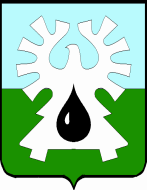 МУНИЦИПАЛЬНОЕ ОБРАЗОВАНИЕ ГОРОД УРАЙХанты-Мансийский автономный округ-ЮграАДМИНИСТРАЦИЯ ГОРОДА УРАЙПОСТАНОВЛЕНИЕО внесении изменений в муниципальнуюпрограмму «Обеспечение градостроительнойдеятельности на территории города Урай» на 2015-2017 годыВсоответствии со статьей 179 Бюджетного кодекса Российской Федерации, постановлением администрации города Урай от 05.09.2013 №3126«О муниципальных программах муниципального образования городской округ город Урай»:Внести изменения в муниципальную программу «Обеспечение градостроительной деятельности на территории города Урай» на 2015-2017 годы, утвержденную постановлением администрации города Урай от 30.09.2014 №3428,согласно приложению.Опубликовать постановление в газете «Знамя» и разместить на официальном сайте органов местного самоуправления города Урай в информационно-телекоммуникационной сети «Интернет».Муниципальному казенному учреждению «Управление градостроительства, землепользования и природопользования города Урай» (А.А.Парфентьева) обеспечить размещение актуальной редакции муниципальной программы на официальном сайте органов местного самоуправления города Урай в информационно-телекоммуникационной сети «Интернет» в порядке, установленном постановлением администрации города Урай от 05.09.2013 №3126 «О муниципальных программах муниципального образования городской округ город Урай».Контрольза выполнением постановления возложить на заместителя главы города Урай И.А.Фузееву. Глава города Урай	А.В.ИвановПриложение к постановлению администрации   города Урайот __________   № __________1. Строку «Объемы и источники финансирования программы» паспорта муниципальной программы изложить в следующей редакции:	».2. Таблицу 4.1. раздела 4 изложить в следующей редакции:«  ».В таблице 4.2. раздела 4: строку 1.1. изложить в следующей редакции:«». строку 2.4. изложить в следующей редакции:«.».строку 4.2. изложить в следующей редакции:«.».от№Объемы и источники финансирования программы 1) Общий объем финансирования программы составляет 293247,9 тыс. рублей. 2) Финансирование мероприятий программы осуществляется из бюджета города Урай 263008,2 тыс. руб., бюджета Ханты-Мансийского автономного округа - Югры (доля софинансирования бюджета Ханты – Мансийского автономного округа) 21895,2 тыс. руб., субсидия на развитие общественной инфраструктуры из средств бюджета Ханты – Мансийского автономного округа - Югры 7854,5 тыс. руб., иные источники  490,0 тыс. руб.3) Финансирование 2015 г. – всего 99002,0 тыс. руб., из них из бюджета города Урай 88716,8 тыс. руб., из бюджета Ханты-Мансийского автономного округа – Югры (доля софинансирования бюджета Ханты – Мансийского автономного округа) 4180,0 тыс. руб., субсидия на развитие общественной инфраструктуры из средств бюджета Ханты – Мансийского автономного округа - Югры 5615,2 тыс. руб., иные источники 490,0 тыс. руб.4) Финансирование 2016 г. – всего 100 604,5 тыс. руб., из них из бюджета города Урай 83 320,0 тыс. руб., из бюджета Ханты-Мансийского автономного округа – Югры (доля софинансирования бюджета Ханты – Мансийского автономного округа) 15 045,2 тыс. руб., субсидия на развитие общественной инфраструктуры из средств бюджета Ханты – Мансийского автономного округа - Югры 2 239,3 тыс. руб.5) Финансирование 2017 г. – всего 93641,4 тыс. руб., из них из бюджета города Урай 90971,4 тыс. руб., из бюджета Ханты-Мансийского автономного округа – Югры (доля софинансирования бюджета Ханты – Мансийского автономного округа) 2670,0 тыс. руб.№ п/пНаименование программных мероприятийИсточники финансированияОбъемы финансирования (всего, тыс. руб.)В том числе по годам (тыс. рублей)В том числе по годам (тыс. рублей)В том числе по годам (тыс. рублей)Исполнители
программных
мероприятий№ п/пНаименование программных мероприятийИсточники финансированияОбъемы финансирования (всего, тыс. руб.)201520162017Исполнители
программных
мероприятий12345678Подпрограмма 1. «Обеспечение территории города Урай документами градорегулирования»Подпрограмма 1. «Обеспечение территории города Урай документами градорегулирования»Подпрограмма 1. «Обеспечение территории города Урай документами градорегулирования»Подпрограмма 1. «Обеспечение территории города Урай документами градорегулирования»Подпрограмма 1. «Обеспечение территории города Урай документами градорегулирования»Подпрограмма 1. «Обеспечение территории города Урай документами градорегулирования»Подпрограмма 1. «Обеспечение территории города Урай документами градорегулирования»Подпрограмма 1. «Обеспечение территории города Урай документами градорегулирования»1.Мероприятия по подготовке документов градорегулированияВСЕГО10707,2260,03825,26622,0МКУ «УГЗиП
г. Урай»1.Мероприятия по подготовке документов градорегулированияБюджет городского округа город Урай (далее – местный бюджет)4838,8180,0706,83952,0МКУ «УГЗиП
г. Урай»1.Мероприятия по подготовке документов градорегулированияБюджет Ханты-Мансийского автономного округа - Югры (далее - бюджет ХМАО - Югры)5868,4 80,03118,4 2670,0МКУ «УГЗиП
г. Урай»2.Обеспечение деятельности учреждений градостроительного комплекса:местный бюджет162715,054590,054606,253518,8МКУ «УГЗиП
г. Урай»2.1.Обеспечение оказания МКУ «УГЗиП г. Урай» муниципальных услуг и реализации функций и полномочий администрации города Урай местный бюджет 74776,724875,725098,4 24802,6МКУ «УГЗиПг. Урай»2.2.Обеспечение реализации МКУ «УКС г.Урай» функций и полномочий администрации города Урай местный бюджет  87938,329714,329507,8 28716,2МКУ «УКС г.Урай»Всего по подпрограмме 1: Всего по подпрограмме 1: Всего173422,254850,058431,460140,8Всего по подпрограмме 1: Всего по подпрограмме 1: местный бюджет167553,854770,055313,057470,8Всего по подпрограмме 1: Всего по подпрограмме 1: бюджет ХМАО - Югры5868,480,03118,42670,0Подпрограмма 2. «Управление земельными ресурсами»Подпрограмма 2. «Управление земельными ресурсами»Подпрограмма 2. «Управление земельными ресурсами»Подпрограмма 2. «Управление земельными ресурсами»Подпрограмма 2. «Управление земельными ресурсами»Подпрограмма 2. «Управление земельными ресурсами»Подпрограмма 2. «Управление земельными ресурсами»Подпрограмма 2. «Управление земельными ресурсами»1.Работы и мероприятия по землеустройству, подготовке и предоставлению земельных участков местный бюджет 6354,1464,11040,04850,0МКУ «УГЗиП
г. Урай»Всего по подпрограмме 2:Всего по подпрограмме 2:местный бюджет 6354,1464,11040,04850,0Подпрограмма 3. «Развитие информационной системы обеспечения градостроительной деятельности»Подпрограмма 3. «Развитие информационной системы обеспечения градостроительной деятельности»Подпрограмма 3. «Развитие информационной системы обеспечения градостроительной деятельности»Подпрограмма 3. «Развитие информационной системы обеспечения градостроительной деятельности»Подпрограмма 3. «Развитие информационной системы обеспечения градостроительной деятельности»Подпрограмма 3. «Развитие информационной системы обеспечения градостроительной деятельности»Подпрограмма 3. «Развитие информационной системы обеспечения градостроительной деятельности»Подпрограмма 3. «Развитие информационной системы обеспечения градостроительной деятельности»1.Системно-аналитическое и программное сопровождение информационной системы обеспечения градостроительной деятельностиВсего803,7200,0403,7200,0МКУ «УГЗиПг. Урай»; комитет по управлению муниципальным имуществом администрации города Урай; управление по информационным технологиям и связи администрации города Урай1.Системно-аналитическое и программное сопровождение информационной системы обеспечения градостроительной деятельностиместный бюджет 703,7100,00403,7200,0МКУ «УГЗиПг. Урай»; комитет по управлению муниципальным имуществом администрации города Урай; управление по информационным технологиям и связи администрации города Урай1.Системно-аналитическое и программное сопровождение информационной системы обеспечения градостроительной деятельностибюджет ХМАО - Югры100,0100,00,00,0МКУ «УГЗиПг. Урай»; комитет по управлению муниципальным имуществом администрации города Урай; управление по информационным технологиям и связи администрации города Урай2.Информационно-технологическое обеспечение и совершенствование информационной системы обеспечения градостроительной деятельностиместный бюджет 50,050,00,00,0МКУ «УГЗиПг. Урай»; комитет по управлению муниципальным имуществом администрации города Урай; управление по информационным технологиям и связи администрации города УрайВсего по подпрограмме 3:Всего по подпрограмме 3:Всего 853,7250,0403,7200,0местный бюджет 753,7150,0403,7200,0бюджет ХМАО - Югры100,0100,00,00,0Подпрограмма 4. «Благоустройство и озеленение города Урай» Подпрограмма 4. «Благоустройство и озеленение города Урай» Подпрограмма 4. «Благоустройство и озеленение города Урай» Подпрограмма 4. «Благоустройство и озеленение города Урай» Подпрограмма 4. «Благоустройство и озеленение города Урай» Подпрограмма 4. «Благоустройство и озеленение города Урай» Подпрограмма 4. «Благоустройство и озеленение города Урай» Подпрограмма 4. «Благоустройство и озеленение города Урай» 1.Работы и мероприятия по строительству, капитальному ремонту и организации благоустройства и озеленения территории города Всего112308,243255,940701,728350,6МКУ «УЖКХ 
г. Урай»; МКУ «УКС г.Урай»; МКУ «УГЗиПг.Урай»1.Работы и мероприятия по строительству, капитальному ремонту и организации благоустройства и озеленения территории города бюджет ХМАО - Югры15926,84000,011926,80,0МКУ «УЖКХ 
г. Урай»; МКУ «УКС г.Урай»; МКУ «УГЗиПг.Урай»1.Работы и мероприятия по строительству, капитальному ремонту и организации благоустройства и озеленения территории города Субсидия на развитие общественной инфраструктуры из средств бюджета ХМАО - Югры7854,55615,22239,30,0МКУ «УЖКХ 
г. Урай»; МКУ «УКС г.Урай»; МКУ «УГЗиПг.Урай»1.Работы и мероприятия по строительству, капитальному ремонту и организации благоустройства и озеленения территории города местный бюджет 88036,9 33150,726535,628350,6МКУ «УЖКХ 
г. Урай»; МКУ «УКС г.Урай»; МКУ «УГЗиПг.Урай»1.Работы и мероприятия по строительству, капитальному ремонту и организации благоустройства и озеленения территории города Иные источники 490,0490,00,0 0,02.Подготовка проектно-сметной документации, производство строительных работ, направленных на создание условий для беспрепятственного доступа инвалидов к объектам социальной инфраструктуры и жилого фонда местный бюджет160,0160,0 0,0 0,0МКУ «УКС г.Урай»3.Участие в городских конкурсах по благоустройствуместный бюджет22,022,00,00,0МКУ «УЖКХ 
г. Урай»Всего по подпрограмме 4:Всего по подпрограмме 4:Всего:112490,243437.940701,728350,6Всего по подпрограмме 4:Всего по подпрограмме 4:местный бюджет88 218,933332,726535,628350,6Всего по подпрограмме 4:Всего по подпрограмме 4:бюджет ХМАО-Югры15926,84000,011926,80,0Всего по подпрограмме 4:Всего по подпрограмме 4:Субсидия на развитие общественной инфраструктуры из средств бюджета ХМАО - Югры7854,55615,22239,30,0Иные источники  490,0490,00,00,0Подпрограмма 5. «Обеспечение содействия гражданам в проведении государственного кадастрового учета и государственной регистрации прав граждан на объекты индивидуального жилищного строительства»Подпрограмма 5. «Обеспечение содействия гражданам в проведении государственного кадастрового учета и государственной регистрации прав граждан на объекты индивидуального жилищного строительства»Подпрограмма 5. «Обеспечение содействия гражданам в проведении государственного кадастрового учета и государственной регистрации прав граждан на объекты индивидуального жилищного строительства»Подпрограмма 5. «Обеспечение содействия гражданам в проведении государственного кадастрового учета и государственной регистрации прав граждан на объекты индивидуального жилищного строительства»Подпрограмма 5. «Обеспечение содействия гражданам в проведении государственного кадастрового учета и государственной регистрации прав граждан на объекты индивидуального жилищного строительства»Подпрограмма 5. «Обеспечение содействия гражданам в проведении государственного кадастрового учета и государственной регистрации прав граждан на объекты индивидуального жилищного строительства»Подпрограмма 5. «Обеспечение содействия гражданам в проведении государственного кадастрового учета и государственной регистрации прав граждан на объекты индивидуального жилищного строительства»Подпрограмма 5. «Обеспечение содействия гражданам в проведении государственного кадастрового учета и государственной регистрации прав граждан на объекты индивидуального жилищного строительства»1.Проведение мониторинга строительства индивидуальных жилых домов и освоения земельных участков под индивидуальное жилищное строительствоБез финансированияМКУ «УГЗиП 
г. Урай»2.Оказание содействия гражданам в организации кадастровых работ по подготовке технических планов объектов индивидуального жилищного строительстваместный бюджет127,7 0,027,7 100,0МКУ «УГЗиП 
г. Урай»3.Оказание содействия в обеспечении постановки объектов индивидуального жилищного строительства на государственный кадастровый учет и дальнейшей регистрации прав граждан на данные объекты капитального строительстваБез финансированияМКУ «УГЗиП 
г. Урай»4.Организация консультаций для граждан и проведение разъяснительной работы в средствах массовой информации об упрощенном порядке ввода индивидуальных жилых домов в эксплуатациюБез финансированияМКУ «УГЗиП 
г. Урай»Всего по подпрограмме 5:Всего127,70,027,7100,0местный бюджет127,70,027,7100,0ИТОГО по программе:ИТОГО по программе:Всего293247,999002,0100604,593641,4ИТОГО по программе:ИТОГО по программе:бюджет ХМАО - Югры21895,24180,015045,22670,0ИТОГО по программе:ИТОГО по программе:субсидия на развитие общественной инфраструктуры из средств бюджета ХМАО - Югры7854,55615,22239,30,0ИТОГО по программе:ИТОГО по программе:местный бюджет263008,288716,883320,090971,4Иные источники 490,0490,00,00,01.1.Удельный  вес территории, на  которую разработаны проекты планировки и проекты межевания  от общей площади границ проектирования  % 51,951,960,078,678,62.4.Количество предоставленных земельных участков в аренду, собственность, постоянное (бессрочное) пользование (*)уч.2403363365095094.2.Удельный вес  благоустроенных парков, скверов, пешеходных зон, территорий общего пользования, озеленения, от их общей  площади % 7,18,99,610,110,1